102年第一學期第10~13週工作紀錄時間：102/11/14.21.28，12/05地點：T0208一、課程（活動）照片及說明二、內容與省思教師：馬美娟TA：李靜婷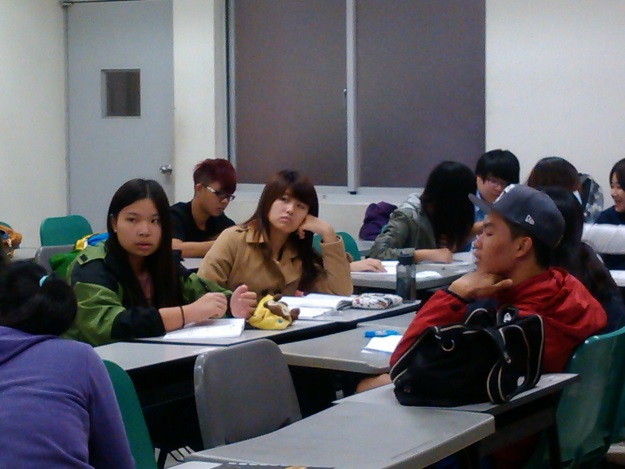 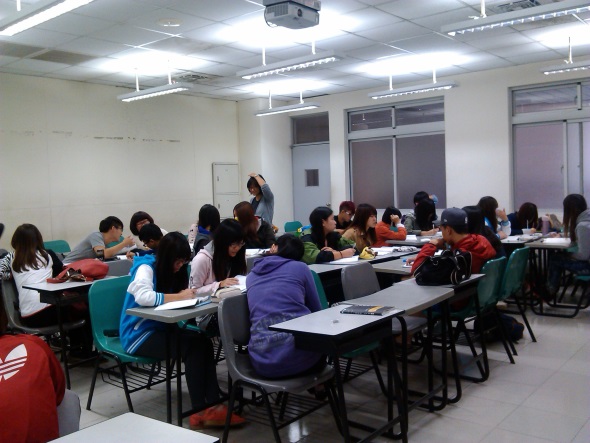 2013.11.14馬美娟老師請同學們作分組討論。2013.11.14馬美娟老師讓學生們互相觀摩期中考的寫作題。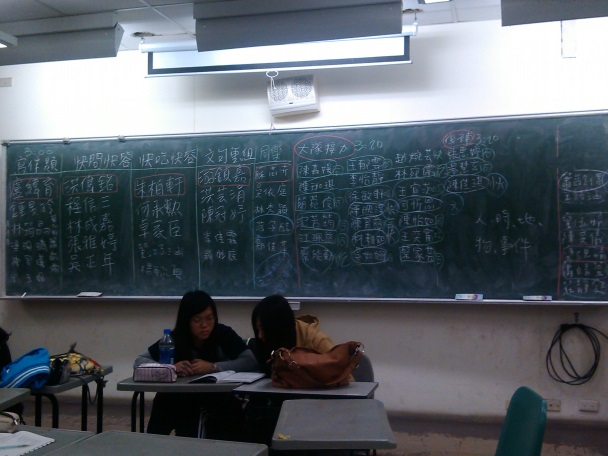 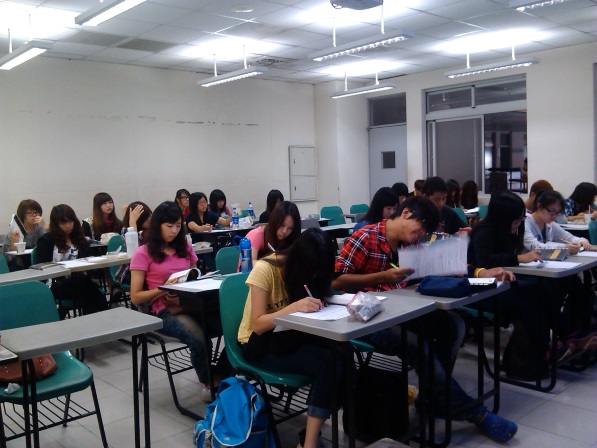 2013.11.21金頭腦活動分組與討論。2013.12.05馬美娟老師講解期末作業的內容。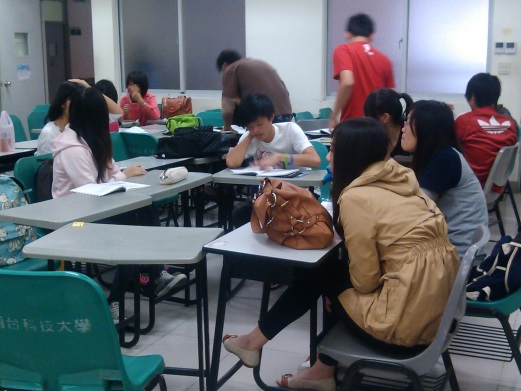 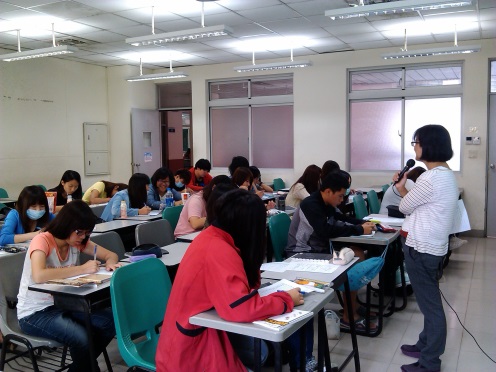 2013.12.05學生們互相討論有關感官的句子。2013.12.05馬美娟老師講解課文〈氣味〉。11/14~12/05期中考卷檢討：老師講解了同學們常犯錯的地方，也讓同學們觀摩其他同學的寫作題，讓同學們能有不同的想法，也能知道其他人是從什麼角度去思考。〈氣味〉：老師講解課文〈氣味〉，課文中有很多關於感官的句子，老師要同學們去找出來並感受句子的意義，同學們都很踴躍地發表感官句子練習：老師上課時，請同學們從第一單元與第二單元13課中，找出其中描寫視覺、聽覺、味覺、嗅覺以及觸覺的文句各2段，寫在書寫本第40頁。老師也提供了視覺摹寫聽學摹寫的例子，其中視覺摹寫，老師透過幾米和梵谷的畫，讓同學們印象能夠更深刻；在聽覺摹寫方面，老師讓同學們聽了「大海上的雨聲」及「王力宏的〈在梅邊〉」，希望能讓同學們有所感受。〈金頭腦〉競賽討論：老師向同學們介紹這學期計畫班的活動，希望同學們可以踴躍參加。一開始，老師先說明有什麼競賽項目，讓同學們自己選擇想參加的項目，老師也選出的各組代表的領隊，挑選完後，就讓同學們去找尋可能會被問到的題目。工作省思：這幾週過得很充實，同學們短短的4個星期，就聽了藍白托的演講，了解旅行的一些事。還有金頭腦競賽，在競賽的過程中，每個人都盡自己最大的力量，想要為自己的班級得分，看到大家互相合作的情形，讓助教也不禁也跟大家一起同樂呢！老師講解〈氣味〉課文時，很多同學都想起了曾發生在自己身上的小故事，藉由這篇課文，老師請同學們寫出2000字的生命故事，老師給了同學們很多靈感，看到同學們在書寫本寫下的關鍵詞，想必大家都已經想好了自己要寫的故事了吧!